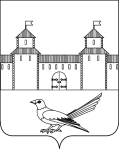 от  19.12.2016 № 2238-пО внесении изменений в постановление администрации Сорочинского городского округа Оренбургской области от  11.12.2015 № 708-п «Об утверждении Положения о комиссии по регулированию тарифов и надбавок на услуги организаций коммунального комплекса, а также организаций в сфере водоснабжения и водоотведения». В соответствии со статьей 16 Федерального закона  от 06.10.2003 № 131-ФЗ «Об общих принципах организации местного самоуправления в Российской Федерации», решением Сорочинского городского Совета Оренбургской области от 26.04.2016 № 100 «Об утверждении положения об органе по регулированию тарифов в сфере холодного водоснабжения и водоотведения в Сорочинском городском округе Оренбургской области», руководствуясь статьями  32, 35, 40 Устава муниципального образования Сорочинский городской округ Оренбургской области, администрация Сорочинского городского округа Оренбургской области постановляет:Внести в постановление администрации Сорочинского городского округа от   11.12.2015 № 708 «Об утверждении Положения о комиссии по регулированию тарифов и надбавок на услуги организаций коммунального комплекса, а также организаций в сфере водоснабжения и водоотведения» следующие изменения:	1.1. Утвердить состав комиссии по  регулированию тарифов и надбавок на услуги организаций коммунального комплекса, а также организаций в сфере водоснабжения и водоотведения в новой редакции согласно приложению к постановлению.2. Настоящее постановление вступает в силу со дня его подписания и подлежит официальному опубликованию.3. Контроль за исполнением настоящего постановления возложить на заместителя главы администрации городского округа по экономике и управлению имуществом Павлову Е.А.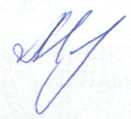 Глава муниципального образованияСорочинский городской округ                                                  Т.П. МелентьеваРазослано: в дело, прокуратуре, отдел по экономике, Павловой Е.А., Кузнецову В.Г., членам комиссии.Приложение к постановлению администрацииСорочинского городского округаот 19.12.2016 № 2238 -пСОСТАВкомиссии по регулированию тарифов и надбавок на услугиорганизаций коммунального комплекса, а также организацийв сфере водоснабжения и водоотведенияПавлова Е.А. - председатель Комиссии,  заместитель главы администрации городского округа по экономике и управлению имуществом;Михалкин Е.В. - заместитель председателя Комиссии, начальник Управления ЖКХ администрации Сорочинского городского округа;Маслова С.А. - секретарь Комиссии, главный специалист отдела по экономике  администрации Сорочинского городского округа;члены Комиссии:- Панферов В.Н. – главный  специалист  Управления ЖКХ администрации Сорочинского городского округа ;- Павлов А.А. – ведущий специалист  Управления ЖКХ администрации Сорочинского городского округа;- Салдина Т.Н. – начальник отдела по экономике администрации Сорочинского городского округа;-Черемисина Н.О. – ведущий специалист отдела по экономике  администрации Сорочинского городского округа;- Житкова Т.А. -  начальник правового отдела  администрации Сорочинского городского округа;- Сорокина Н.Н. - ведущий специалист отдела по экономике  администрации Сорочинского городского округа;- Хорохорин С.Ю. – депутат Сорочинского городского Совета(по согласованию); - Спигин А.Н. - депутат Сорочинского городского Совета(по согласованию);- Антошкин Ю.Е.  - депутат Сорочинского городского Совета(по согласованию);- Понятов М.П. - депутат Сорочинского городского Совета(по согласованию).Администрация Сорочинского городского округа Оренбургской областиП О С Т А Н О В Л Е Н И Е 